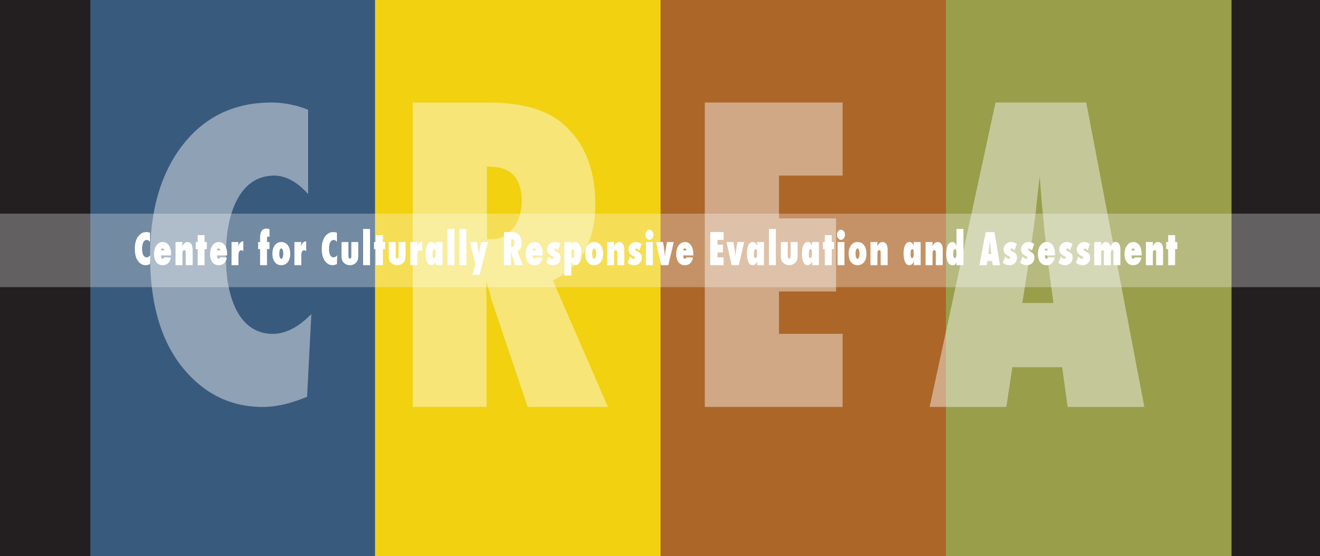 CREA 6th International Conference Sessions Video DirectoryCREA 6th International Conference, Welcome videoJoe Podlasek, Trickster GalleryStafford Hood, Ph.D., University of Illinois Urbana-ChampaignJames Anderson, Ph.D., University of Illinois Urbana-ChampaignJoe O’Hara, Director Dublin City UniversityHerb Lee, CREA HawaiiRick Sperling, Ph.D. St. Mary’s UniversityOrlando Taylor, Ph.D., Fielding Universityhttps://www.youtube.com/watch?v=3bBdlcZZ9f4&list=PLV_zfgB7n1yRhxVE5U6JAx7XE-fuTT0mt&index=1&t=219sCREA 6th International Conference, Opening Keynote Speaker“Ethics, Evaluation, and Seventh Generation Thinking”Patty Loew, Ph.D., Northwestern UniversityChair Nicole Bowman, Ph.D., Bowman Performance Consultinghttps://www.youtube.com/watch?v=sWAXUMPJOuE&list=PLV_zfgB7n1yRhxVE5U6JAx7XE-fuTT0mt&index=2CREA 6th International Conference, Opening Panel“Measurement, Data Science, and the Critical”Ezekiel Dixon-Roman, Ph.D., University of PennsylvaniaOdis Johnson Jr., Ph.D., Johns Hopkins UniversityEbony Omotola McGee, Ph.D., Vanderbilt UniversityChair Monica B. Mitchell, Ph.D., MERA AssociatesDiscussant Melvin Hall, Ph.D., Northern Arizona Universityhttps://www.youtube.com/watch?v=JRD9VJ4c_Xc&list=PLV_zfgB7n1yRhxVE5U6JAx7XE-fuTT0mt&index=3CREA 6th International Conference, Edmund W. Gordon Senior Distinguished Lecture“The Cultural Nature of Learning: Implications for Assessment” Na’ilah Suad Nasir, Ph.D., Spencer Foundation, American Educational Research Associationhttps://www.youtube.com/watch?v=ly_mKlIKJz8&list=PLV_zfgB7n1yRhxVE5U6JAx7XE-fuTT0mt&index=4CREA 6th International Conference, Closing Keynote“Beyond Rhetoric: Evaluating Institutional Accountability for Diversity, Equity, and Inclusion”Mildred Garcia, Ph.D., American Association of State Colleges and UniversitiesDiscussant Daniel Solorzano, Ph.D., University of California, Los Angeleshttps://www.youtube.com/watch?v=D4p3e3eh_J0&list=PLV_zfgB7n1yRhxVE5U6JAx7XE-fuTT0mt&index=5Symposium SessionsCREA 6th International Conference, Symposium 1 Theorizing and engaging evaluation through histories of racism, colonialism and complexity.Chair(s): A. Rafael Johnson (Inspire to Change, United States of America)Principles-Driven Responsive Philanthropy: Building Bridges Across Communities for Peace, Prosperity, and the PlanetNora Murphy Johnson1, A. Rafael Johnson1, Mark Guy2, Mary Dalsin2
1Inspire to Change, 2GHRTowards a Theory of Transformative ChangeA. Rafael Johnson, Nora Murphy Johnson, Sandra J. Agustín
Inspire to ChangeBlue Marble Evaluation: Glocally Responsive to Culture and ContextCharmagne Campbell-Patton
Blue Marble Evaluationhttps://www.youtube.com/watch?v=yBlK7bNZxhk&list=PLV_zfgB7n1yRhxVE5U6JAx7XE-fuTT0mt&index=6CREA 6th International Conference, Symposium 2Seeing the System that Produces the Problem: How Assessment and Accountability Practices Exacerbate Systemic InequalitiesChair(s): Steve Tozer (Center for Urban Education Leadership, Univ. of Illinois at Chicago)Persistent inequities in state-of-art accountability systems: What's the problem and what can we do about it?Lisa Walker, Steve Tozer
Center for Urban Education Leadership, Univ. of Illinois at ChicagoTime to Scrap the MAP? The most widely used commercial assessment system in the country is looking like a poster child for structural racializationPaul Zavitkovsky
Center for Urban Education Leadership, Univ. of Illinois at Chicagohttps://www.youtube.com/watch?v=cYIiaVp_5UI&list=PLV_zfgB7n1yRhxVE5U6JAx7XE-fuTT0mt&index=7CREA 6th International Conference, Symposium 3Seeing and Challenging the Unjust Waters we swim in: Skill-building Session on Rich Picturing, a Culturally Responsive, Systems methodChair(s): Melvin Hall (Northern Arizona University), Emily Gates (Boston College)Introducing Rich Pictures: A Systems Method for Collective SensemakingEmily Gates, Clara Shim
Boston CollegeSkill-building Exercise to Use Rich Pictures & Reflective DebriefAileen Reid
University of North Carolina at GreensboroExamples and Ideas for Using Rich Pictures in Culturally Responsive Teaching & EvaluationLorna Rivera
Georgia Institute of Technologyhttps://www.youtube.com/watch?v=7vl1Z39NnME&list=PLV_zfgB7n1yRhxVE5U6JAx7XE-fuTT0mt&index=8CREA 6th International Conference, Symposium 4Combating Epistemicide and Deflecting the White Gaze through Liberatory Accountability as an expansion of Culturally Responsive and Equitable Evaluation Practice Chair(s): GERI PEAK (Two Gems Consulting, USA)Uprooting Epistemicide: Applying the Theories of Decoloniality and Liberation to Evaluation and the Assessment of Program Quality
Shawna Murray-Browne, LCSW-C | Kindred Wellness, LLCRoots of Anti-blackness in Human/Social Services: Implications for Liberatory Evaluation and AssessmentDayvon Love
Leaders of a Beautiful StruggleEquitable Evaluation Guideposts: Lessons for Evaluation from An Equity FrameworkMichael Scott, Geri Peak
Equity Matters, Inc.Transforming the Self for True Liberation: Implications for Culturally Responsive and evolving Evaluation PracticeGeri Peak
Two Gems Consulting Serviceshttps://www.youtube.com/watch?v=JE0g91ANVDs&list=PLV_zfgB7n1yRhxVE5U6JAx7XE-fuTT0mt&index=9CREA 6th International Conference, Symposium 5Tackling Wicked Problems in Complex Ecologies of Evaluation: Lessons learned from UIUC EPSY EvaLab Chair(s): Andrea Kunze (University of Illinois), Cherie Avent (University of Illinois)	Understanding How the STEM Academy Sees Race: The Graduate Student PerspectiveAndrea Kunze, Kolin Heck, Rodney Hopson
University of Illinois Urbana-ChampaignFactors Driving Sustainable Intergenerational Broadening Participation (BP) Programs in STEM with a Focus on the Graduate Education Diversity Internship (GEDI) ProgramAnanya Tiwari1, Esther Nolton2, Brandi Gilbert3, Rodney Hopson3, Melissa Goodnight1
1University of Illinois at Urbana-Champaign, 2George Mason University, 3Community ScienceStand up and Box: Evaluating the Liberatory Powers of an After-School Boxing ProgramMolly Galloway, Larry Washington
University of Illinois at Urbana-ChampaignDoing Science: Evaluating the Impact of a Physics Laboratory Course ReformKatie Regelson
University of Illinois at Urbana-Champaignhttps://www.youtube.com/watch?v=6XmN0f7ZoFA&list=PLV_zfgB7n1yRhxVE5U6JAx7XE-fuTT0mt&index=10CREA 6th International Conference, Symposium 6Evaluation Capacity Building Through The Steans Family Foundation Evaluation Pipeline Internship Program: A Pilot ProgramChair(s): Leanne Kallemeyn (Loyola University Chicago), Eleanor Ngerchelei Titiml (Loyola University Chicago, United States of America)North Lawndale Perspective: Steans Family Foundation and Community PartnersBetty Green1, Yolanda Knight2, Patricia Ford2, Marissa Filippo2
1LAMP, 2Steans Family FoundationPlanning, Implementation, Evaluation, Org. Perspective: Evaluation Educators and InternsTania Rempert, Marla Stamps
Planning, Implementation, Evaluation Org.Evaluation PerspectiveEleanor Ngerchelei Titiml1, Leanne Kallemeyn2
1Loyola Univeristy Chicago, 2Loyola University Chicagohttps://www.youtube.com/watch?v=y3_nAyMbHOY&list=PLV_zfgB7n1yRhxVE5U6JAx7XE-fuTT0mt&index=11CREA 6th International Conference, Symposium 7Expanding the Bench: Evaluators Partnering to Drive Change Towards Justice Chair(s): Rachele C Espiritu (Change Matrix)Field Building for Culturally-Responsive and Equitable Evaluation: Getting Beyond the ConversationElizabeth Waetzig, Rachele C Espiritu
Change MatrixConnecting Diverse Evaluators and Evaluation Partners for EquityLondon Losey, Alina Taniuchi
Change MatrixA New Pathway for Diverse Evaluators to Gain Knowledge and Experience in Culturally Responsive and Equitable EvaluationSandra Silva, Karla Mendez, Kristin Lacy, Kazzandra Medellin, Rachele Espiritu
Change Matrixhttps://www.youtube.com/watch?v=FZCBB4vufGs&list=PLV_zfgB7n1yRhxVE5U6JAx7XE-fuTT0mt&index=12CREA 6th International Conference, Symposium 8Radical Change: Interrogating Evaluation’s Role in Transforming a Discriminatory Status QuoChair: Dominica McBride (Become: Center for Community Engagement and Social Change)		Acknowledging Research and Evaluation’s Colonized History: Ready for Change or Scared Silent?Katrina Bledsoe
Education Development CenterInterrupting Racism and Oppression through Critical Reflective PracticeGail Dana Sacco
Wayfinders for HealthDiscrimination based on race and colonial status and what else? Ethical Implications for Casting A Wider Culturally Responsive NetDonna M Mertens
Gallaudet Universityhttps://www.youtube.com/watch?v=bhT6ZcV38Kk&list=PLV_zfgB7n1yRhxVE5U6JAx7XE-fuTT0mt&index=13PAPER SESSIONSCREA 6th International Conference, Paper Session 1 Evaluator reflections of indigeneity, coloniality, and hegemonyChair/Discussant LISA APONTE-SOTO (Northwestern University, United States of America)Dysconsciousness and Transformational Learning: Reflections of Cultural Hegemony in STEM Education and EvaluationAngelicque Tucker Blackmon1, Cirecie West Olatunji21Innovative Learning Center, LLC, United States; 2Xavier University Center for Traumatic StressContinuing Colonial Legacies: Participatory Evaluation In International DevelopmentAkashi KaulHigher Ed Insight, United States of Americahttps://www.youtube.com/watch?v=3bpbdhC6INE&list=PLV_zfgB7n1yRhxVE5U6JAx7XE-fuTT0mt&index=14CREA 6th International Conference, Paper Session 2Decolonializing systems toward empowering and collaborative initiativesChair/Discussant Sylvia Epps (Decision Information Resources, United States of America)Uncovering Ideologies of Colonialism: Assessing Collaborative Systems Using Critical Community PsychologyTiffeny Jimenez1, Ramy Barhouche21National Louis University, United States of America; 2Wilfred Laurier University, CanadaMathematical Mirrors, Windows, and Sliding-Glass Doors: YA Texts as Sites for identifying with MathematicsSara Rezvi, Ahreum Han, Greg LarnellThe University of Illinois at Chicago, United States of AmericaIslands of change: deconstructing coloniality in school culture through the teaching of African Brazilian history and cultureThiago dos Santos Molina1,2, Roseli Fischmann11University of Sao Paulo, Brazil; 2Secretaria Municipal de Educação de Salvador, Bahiahttps://www.youtube.com/watch?v=WLxQ4JPh8QU&list=PLV_zfgB7n1yRhxVE5U6JAx7XE-fuTT0mt&index=15CREA 6th International Conference, Paper Session 3Equitable contexts of teaching, learning, and representation in evaluationChair/Discussant Kerry Englert (Regional Educational Laboratory, Central, United States of America)Following Their Voices: A study of a province-wide initiative to change teacher practice and meet Indigenous students’ learning needsScott Tunison, Dawn WallinUniversity of Saskatchewan, CanadaNative Student Perspectives: Ideas for Informing Survey DevelopmentKerry S. Englert1, Lucy Fredericks2, Lyn Bopp11Regional Education Laboratory, Central; 2North Dakota Department of Public InstructionPrinciple versus Practice for the Disabled Community: A Pedagogical Action Research Approach toward Affecting Cultural Awareness and ChangeCharles Mullins, Andrea Arce-TrigattiTennessee Technological University, United States of AmericaEvaluation of the Manhood Development Course for Black and Latino Male YouthAmy Nelson Christensen1, Paul Moga2, David Castillo2, Maria Mendez1, Jesus Ramos1, Rebecca Anderson11Loyola University Chicago, United States of America; 2Milwaukee Public Schools, Milwaukee, WI, United States of Americahttps://www.youtube.com/watch?v=EqqMwwPrNUA&list=PLV_zfgB7n1yRhxVE5U6JAx7XE-fuTT0mt&index=16CREA 6th International Conference, Paper Session 4Students, assessments and culture: Consideration of validity, fairness and (mis) appropriationChair/Discussant Drew Gitomer, Rutgers UniversityApproaches to addressing racial fairness and equity in educational assessment: A landscape analysisDrew Gitomer1, Emi Iwatani21Rutgers University; 2Digital PromiseIncluding Student Perspectives in Cultural ValidityPōhai Kūkea Shultz1, Kerry S. Englert21University of Hawaii, Mānoa; 2Seneca ConsultingLanguage-as-a-Resource and Mathematics through the Constructivist PerspectiveHannah ValdiviejasUniversity of Illinois at Urbana-Champaign, United States of Americahttps://www.youtube.com/watch?v=Le0Ds8oX6uM&list=PLV_zfgB7n1yRhxVE5U6JAx7XE-fuTT0mt&index=17CREA 6th International Conference, Paper Session 5Evaluation for whom and for what?: models and assessment of promiseChair Tracy Hilliard, Michigan Public Health Institute, United States of AmericaSmokescreens and White Saviors: Examining Misappropriations of Cultural Responsiveness in Student AssessmentsCrystasany Turner, Kelly Renee Allen, Leanne EvansUniversity of Wisconsin-Milwaukee, United States of AmericaKujichagulia—Collective Determination: How Best Starts for Kids - Trauma Informed and Restorative Practices Program is shifting power to community through culturally responsive evaluationTracy Marie Hilliard1, Yolanda McGhee21MPHI (Michigan Public Health Institute), United States of America; 2Public Health Seattle & King CountyInsights on Standardized Testing amidst the Covid-19 Pandemic: A Comparative Analysis for a New NormalRosnidar Arshad University of Nevada, Las Vegas, United States of Americahttps://www.youtube.com/watch?v=9Q71E24ySTA&list=PLV_zfgB7n1yRhxVE5U6JAx7XE-fuTT0mt&index=18CREA 6th International Conference, Paper Session 6Evaluation theories of white supremacy, coloniality, and justiceChair Cherie Avent, University of Illinois at Urbana-ChampaignCulturally Responsive Evaluation, White Supremacy and Settler ColonialityKaren E. Kirkhart, Nadaya A. BrantleySyracuse University, United States of AmericaJustice as Distribution and Rights: Implications for Evaluation Theory and PracticeLeanne Kallemeyn, Eleanor TitimlLoyola University Chicago, United States of Americahttps://www.youtube.com/watch?v=_qLo_5NydUs&list=PLV_zfgB7n1yRhxVE5U6JAx7XE-fuTT0mt&index=19CREA 6th International Conference, Paper Session 7Intersections of Critical Race Theory policy and culturally responsive evaluation practiceChair Asma Ali, AA & ASSOCIATESAt the Intersection of CRE and CRT: Implications for Evaluation Theory & PracticeAshlee Lewis1, Rodney Hopson2, Michelle Bryan11University of South Carolina; 2University of Illinois Urbana-ChampaignHope for Whom? A Critical Race Theory Policy Analysis of Florida's House Bill 7069 Schools of Hope PolicyGeorge Ligon IVEquitable Education Solutions, LLC, United States of America
Societal Values and their Representation in Children’s Musical PreferencesVictor Manuel Rubio CarrilloUniversity of Miami, United States of Americahttps://www.youtube.com/watch?v=vYcX2ABmw7w&list=PLV_zfgB7n1yRhxVE5U6JAx7XE-fuTT0mt&index=20CREA 6th International Conference, Paper Session 8Equity, humility, capacity building, and decoloniality 	Chair Sylvia Epps, Decision Information ResourcesA critical examination of Evaluation Capacity Building in the Global South from a decolonizing perspectiveSatlaj DigheUniversity of Minnesota, United States of AmericaCultivating Evaluation Education and Development (CEED)Emily HeckerThe Evaluation Center at the University of Colorado Denverhttps://www.youtube.com/watch?v=LCQ7NqTJiGE&list=PLV_zfgB7n1yRhxVE5U6JAx7XE-fuTT0mt&index=21CREA 6th International Conference, Paper Session 9 Restoring educative practices and lived experience in Black education		Chair Tamara Bertrand Jones, Florida State UniversityBlack Male Educators and Nice White LadiesRonald CunninghamIndiana University Purdue University Indianapolis, United States of AmericaCreating Culturally Responsive Restorative Justice Practices: An Ethnographic Process Evaluation of Restorative Circles in a Predominantly Black High SchoolOlivia MarcucciJohn Hopkins University, United States of America“Stick Together and Push Through”: Enactments of Ethnic-Racial Identity among Black Female Teachers in Urban SchoolsAndrea Terrero GabbadonTemple University, United States of Americahttps://www.youtube.com/watch?v=VKi9J3L4NrE&list=PLV_zfgB7n1yRhxVE5U6JAx7XE-fuTT0mt&index=22CREA 6th International Conference, Paper Session 10Arts, culture, access, and justiceChair Katrina Bledsoe, Strategic Learning Partners for Innovation, Education Development CenterA Culturally Responsive Picture is Worth 1,000 Surveys: Applying CRE to Arts ProgramsSuzanne Callahan1, Katrina Bledsoe21Suzanne Callahan, Callahan Consulting for the Arts, United States of America; 2Katrina Bledsoe Consulting, United States of AmericaUsing CRE to Guide Organizational Capacity and to Practice Organizational HumilityOscar S. CernaMDRC, United States of Americahttps://www.youtube.com/watch?v=S6p9nz0EveY&list=PLV_zfgB7n1yRhxVE5U6JAx7XE-fuTT0mt&index=23CREA 6th International Conference, Paper Session 11Innovative Indigenous and Culturally responsive frameworks and practicesChair Fiona Cram, Katoa Ltd, New ZealandCultural Refugeeism: Materializing the Cultural Expertise of Black YouthTasha AustinRutgers, Graduate School of Education, United States of AmericaInterrogating cultural responsiveness through iwi/tribe specific evaluation frameworks.Aneta Katarina Raiha CramVictoria University of Wellington, New ZealandApplication of a Culturally Responsive Framework to Develop a Measure of Readiness for Teaching STEM in High Needs SchoolsShannon Sampson, Min XiaoUniversity of Kentucky, United States of Americahttps://www.youtube.com/watch?v=R_jMlEB0cPI&list=PLV_zfgB7n1yRhxVE5U6JAx7XE-fuTT0mt&index=24CREA 6th International Conference, Paper Session 12Partnerships and STEM technology and Public HealthChair Emi Iwatani, Digital Promise GlobalCapturing the Untold Narratives of HBCU Leaders: Sustaining HBCU Leaders to Broaden Participation in STEMCamille McKayle1, Kimarie Engerman1, Angelicque Tucker Blackmon2, Mohomodou Boncana1, Clavier Nisha11UVI/ CASL, Virgin Islands, U.S.; 2Innovative Learning Center,LLCCommunities at the Center – 2018 Ebola Outbreak in Democratic Republic of Congo (DRC)Ekaterine Shapatava, Christine PrueCDC, United States of AmericaResisting edtech colonialism through Inclusive Innovation in Kentucky AppalachiaEmi Iwatani1, Pati Ruiz1, Traci Tackett2, Aileen Owens3, Quinn Burke11Digital Promise, United States of America; 2Bit Source KY, United States of America; 3South Fayette School District PA, United States of Americahttps://www.youtube.com/watch?v=DjMo37xwylQ&list=PLV_zfgB7n1yRhxVE5U6JAx7XE-fuTT0mt&index=25CREA 6th International Conference, Paper Session 13 Teacher education as site of challenging whiteness and inequalityChair Grisel Robles Schrader Northwestern UniversityBridging the gap: Cultural wealth and college transitions for Upward Bound studentsAshley CarpenterMassachusetts Institute of Technology, United States of AmericaA Protocol for Use with Transgender or Gender Diverse Student Data When Faced with Traditional Gender-Based NormsTimothy J Peterson, Amanda KidwellMadison Metropolitan School District, United States of AmericaCritically Unpacking Implicit Race Bias in Teacher Practice: White Discomfort as Productive Professional DevelopmentArlo KempfOntario Institute for Studies in Education of the University of Torontohttps://www.youtube.com/watch?v=u4vXGY4RJMA&list=PLV_zfgB7n1yRhxVE5U6JAx7XE-fuTT0mt&index=26CREA 6th International Conference, Paper Session 14Narratives of participation and leadership in HBCU’s, PWI’s, and HSI’sChair Janice Fournillier Georgia State UniversityTaking the Money is Not Enough: A Case Study of how Culturally Responsive Evaluation Promotes the Ethical Use of Title V FundsRick Sperling1, Joan Biever2, Kate Solis21St. Mary's University, United States of America; 2Our Lady of the Lake University, United States of AmericaMe, Myself and I: Black Women Thriving at a PWIVictoria Carter-JonesTexas A&M University, United States of Americahttps://www.youtube.com/watch?v=xqrgGhwUnqo&list=PLV_zfgB7n1yRhxVE5U6JAx7XE-fuTT0mt&index=27CREA 6th International Conference, Paper Session 15Complex culturally responsive reforms, interventions, and adaptations Chair Rebecca Teasdale, University of Illinois - ChicagoThe Examination of Cultural and Linguistically Responsive Teaching and LearningLaura Swanlund, Angelique Masellis, Meg SchnoorPalatine School District 15, United States of AmericaThe Dangers of Teaching Like A Champion for Black and Brown StudentsRonald Cunningham, Ashley SciaccaIndiana University Purdue University Indianapolis, United States of AmericaThe Lived Experiences of Black Female Graduates of P-12 Private SchoolsTeresa Leary JenkinsThe University of Memphis, United States of Americahttps://www.youtube.com/watch?v=t3mYTpi1aew&list=PLV_zfgB7n1yRhxVE5U6JAx7XE-fuTT0mt&index=28CREA 6th International Conference, Paper Session 16 Culturally responsive pedagogy, teaching, and learning experiences and environmentsChair Ayehsa Boyce, Arizona State UniversityConceptualizing Reciprocity: Embodying Utang Na Loob, Pakisama, and Alay-Alay as Filipina American Researchers and EvaluatorsRose Ann Eborda Gutierrez, Christine Abagat Liboon, Ariana DimagibaUCLA, United States of AmericaThe impact of culturally responsive pedagogy and urban immersion experiences for pre-service special education teachersMark Zablocki, Debbie Shelden, April MustianIllinois State University, United States of AmericaStrategies for Mentoring and Advising Evaluation Graduate Students of ColorAyesha Sherita BoyceUniversity of North Carolina Greensboro, United States of Americahttps://www.youtube.com/watch?v=n1Mh9CGO3vM&list=PLV_zfgB7n1yRhxVE5U6JAx7XE-fuTT0mt&index=29CREA 6th International Conference, Paper Session 17 Debates, Practices and Praxis in Using CRE in Complex Contexts Karen Kirkhart, Syracuse University	https://www.youtube.com/watch?v=2n2JjwpKJXQ&list=PLV_zfgB7n1yRhxVE5U6JAx7XE-fuTT0mt&index=30CREA 6th International Conference, Paper Session 18Complex culturally responsive reforms, interventions, and adaptations Chair: Nicole Robinson, NNR EvaluationPlanning & Research Customizing Mindset Interventions to Navigate the -ISMs of Higher Education: Intersectionality as an Institutional Variable Lawanda Cummings1, Jhenai Chandler2, Stefanie Washull2, Camille McKayle1, 1University of the Virgin Islands; 2Santa Fe College Evaluation strategies and outcomes of inclusive excellence STEM faculty Susan M. Keenan1, Kerry Englert2, Lori Reinsvold1, Elizabeth Kersey1, Kristen Stoddard1 1University of Northern Colorado, United States of America; 2Seneca Consulting, United States of America Criminal Justice Reform: starting with culturally relevant, transformative, capacity building reentry model Brent Seungho In, Thomas Kenemore Loyola University Chicago, United States of Americahttps://www.youtube.com/watch?v=cDZdVV1edpY&list=PLV_zfgB7n1yRhxVE5U6JAx7XE-fuTT0mt&index=31CREA 6th International Conference, Paper Session 19Transnational Debates on Race on TikTokYoonjin NamUniversity of Illinois at Urbana Champaign, United States of Americahttps://www.youtube.com/watch?v=G87yL_jZj_0&list=PLV_zfgB7n1yRhxVE5U6JAx7XE-fuTT0mt&index=32CREA 6th International Conference, Paper Session 20Pediatric clinic-going experiences of Japanese sojourning mothers: phenomenological and oral history studies of culturally appropriate and linguistically accessible health servicesCarolyn OldhamUniversity of Kentucky, United States of Americahttps://www.youtube.com/watch?v=ul2vDyJOZ0w&list=PLV_zfgB7n1yRhxVE5U6JAx7XE-fuTT0mt&index=33CREA 6th International Conference, Paper Session 21Evaluation of the North Dakota Native American Essential Understandings through a Culturally Responsive LensShelby Hubach, Steven TedeschiMarzano Research, United States of Americahttps://www.youtube.com/watch?v=BKO1etckAKo&list=PLV_zfgB7n1yRhxVE5U6JAx7XE-fuTT0mt&index=34